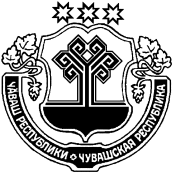 О внесении изменений в постановление администрации Янтиковского муниципального округа Чувашской Республики от 26.04.2023 № 352 «Об утверждении муниципальной программы Янтиковского муниципального округа Чувашской Республики «Модернизация и развитие сферы жилищно-коммунального хозяйства»Администрация Янтиковского муниципального округа                                          п о с т а н о в л я е т:1. Внести в постановление администрации Янтиковского муниципального округа Чувашской Республики от 26.04.2023 № 352 «Об утверждении муниципальной программы Янтиковского муниципального округа Чувашской Республики «Модернизация и развитие сферы жилищно-коммунального хозяйства» (далее – муниципальная программа), следующие изменения:1) в паспорте муниципальной программы:позицию «Объемы и источники финансирования» изложить в следующей редакции:2) В разделе «4. Ресурсное обеспечение Программы» приложение №2 к настоящей Муниципальной программе «Модернизация и развитие сферы жилищно-коммунального хозяйства» изложить в следующей редакции:«Приложение № 2
к муниципальной программе «Модернизация и развитие сферы
жилищно-коммунального хозяйства»Ресурсное обеспечение
программы муниципальной программы «Модернизация и развитие сферы жилищно-коммунального хозяйства» за счет всех источников финансирования3) в приложении № 3 к муниципальной программе:в паспорте подпрограммы «Модернизация коммунальной инфраструктуры» муниципальной программы (далее в подпункте – подпрограмма) позицию «Объем средств бюджета на финансирование Подпрограммы и прогнозная оценка привлекаемых на реализацию ее целей средств федерального бюджета, республиканского бюджета, внебюджетных источников» изложить в следующей редакции:4) В разделе «4. Ресурсное обеспечение Подпрограммы» приложение №2 к подпрограмме «Модернизация коммунальной инфраструктуры» к муниципальной программе «Модернизация и развитие сферы жилищно-коммунального хозяйства» изложить в следующей редакции:«Приложение № 2
к подпрограмме «Модернизация
коммунальной инфраструктуры» к
муниципальной программе «Модернизация и развитие сферы жилищно-коммунального хозяйства»Ресурсное обеспечение
подпрограммы «Модернизация коммунальной инфраструктуры» за счет всех источников финансирования5) в приложении № 4 к муниципальной программе:паспорт подпрограммы «Развитие систем коммунальной инфраструктуры и объектов, используемых для очистки сточных вод» муниципальной программы изложить в следующей редакции:«Подпрограмма
«Развитие систем коммунальной инфраструктуры и объектов, используемых для очистки сточных вод»Паспорт подпрограммыРаздел 1. Характеристика проблемы, на решение которой направлена ПодпрограммаПодпрограмма «Развитие систем коммунальной инфраструктуры и объектов, используемых для очистки сточных вод» муниципальной программы Янтиковского муниципального округа Чувашской Республики «Модернизация и развитие сферы жилищно-коммунального хозяйства» разработана в целях реализации федеральных законов в Янтиковском муниципальном округе Чувашской Республики.Целями подпрограммы являются:- улучшение экологической обстановки на территории Янтиковского муниципального округа Чувашской Республики;- охрана источников водоснабжения.Достижению поставленных в подпрограмме целей способствует решению следующих приоритетных задач:- повышение эффективности и надежности функционирования систем водоотведения и очистки сточных вод;- предотвращение загрязнения источников водоснабжения.Раздел 2. Основные цели, задачи Подпрограммы, ее целевые индикаторыОсновной целью настоящей подпрограммы улучшение экологической обстановки на территории Янтиковского муниципального округа Чувашской Республики, охрана источников водоснабжения. Для достижения поставленной цели необходимо решение следующих задач:повышение эффективности и надежности функционирования систем водоотведения и очистки сточных вод;предотвращение загрязнения источников водоснабжения.Система мероприятий подпрограммы направлена на достижение намеченной цели и решение поставленных задач, планируется к реализации в течение 2023 - 2035 годов.Мероприятия подпрограммы по основным направлениям предусматривают:Развитие систем водоснабжения муниципальных образований предполагает капитальный ремонт источников водоснабжения (водозаборных скважин и водонапорных башен) в населенных пунктах.Строительство «Станция биологической очистки сточных вод производительностью 500 куб. м в сутки в селе Янтиково Янтиковского района Чувашской».Сведения о целевых индикаторах и показателях Подпрограммы Муниципальной программы и их значениях приведены в приложении № 1 к Подпрограмме.Раздел 3. Механизм и комплекс мероприятий реализации Подпрограммы, сроков и этапов реализации программыКомплекс мероприятий по реализации Подпрограммы обеспечит создать улучшение экологической обстановки на территории Янтиковского муниципального округа Чувашской Республики, охрану источников водоснабжения.Период, в который будут реализовываться мероприятия Подпрограммы: 2023 - 2035 годы. Срок реализации Подпрограммы делится на этапы:I этап - 2023 - 2025 годы;II этап - 2026 - 2030 годы;III этап - 2031 - 2035 годыРаздел 4. Ресурсное обеспечение ПодпрограммыРасходы муниципальной программы формируются за счет средств федерального бюджета Российской Федерации, республиканского бюджета Чувашской Республики, муниципального бюджета Янтиковского муниципального округа и внебюджетных источников.Объемы финансирования подпрограммы подлежат ежегодному уточнению исходя из реальных возможностей бюджетов всех уровней.Ресурсное обеспечение подпрограммы за счет всех источников финансирования приведено в приложении № 2 к Подпрограмме.Приложение № 1
к подпрограмме «Развитие систем
коммунальной инфраструктуры и объектов, используемых для очистки сточных вод» к муниципальной программе
«Модернизация и развитие сферы
жилищно-коммунального хозяйства»Сведения
о целевых индикаторах, показателях подпрограммы «Развитие систем коммунальной инфраструктуры и объектов, используемых для очистки сточных»Приложение № 2
к подпрограмме «Развитие систем
коммунальной инфраструктуры и
объектов, используемых для очистки сточных вод» к муниципальной программе «Модернизация и развитие
сферы жилищно-коммунального хозяйства»Ресурсное обеспечение
муниципальной программы «Развитие систем коммунальной инфраструктуры и объектов, используемых для очистки сточных вод» за счет всех источников финансирования2. Настоящее постановление вступает в силу с момента его официального опубликования.Глава Янтиковскогомуниципального округа                                                                    О.А. ЛомоносовЧУВАШСКАЯ РЕСПУБЛИКА ЧĂВАШ РЕСПУБЛИКИ АДМИНИСТРАЦИЯ ЯНТИКОВСКОГО МУНИЦИПАЛЬНОГО ОКРУГАПОСТАНОВЛЕНИЕ12.03.2024 № 236село ЯнтиковоТĂВАЙ МУНИЦИПАЛЛĂ ОКРУГĚНАДМИНИСТРАЦИЙĔЙЫШĂНУ12.03.2024  236 № Тǎвай ялě«Объемы и источники финансирования–Планируемый объем финансирования Программы составляет 24262,4 тыс. руб., в том числе:в 2023 году – 22567,4 тыс. руб.;в 2024 году – 1255,0 тыс. руб.;в 2025 году – 220,0 тыс. руб.;в 2026 году - 220,0 тыс. руб.;в 2027 - 2030 годах – 0,0 тыс. руб.;в 2031 - 2035 годах - 0,0 тыс. руб.;федерального бюджета - 0,0 тыс. руб., в том числе:в 2023 году - 0,0 тыс. руб.;в 2024 году - 0,0 тыс. руб.;в 2025 году - 0,0 тыс. руб.;в 2026 году - 0,0 тыс. руб.;в 2027 - 2030 годах - 0,0 тыс. руб.;в 2031 - 2035 годах - 0,0 тыс. руб.;республиканского бюджета – 20538,9 тыс. руб., в том числе:в 2023 году – 20538,9 тыс. руб.;в 2024 году – 0,0 тыс. руб.;в 2025 году – 0,0 тыс. руб.в 2026 году - 220,0 тыс. руб.;в 2027 - 2030 годах - 0,0 тыс. руб.;в 2031 - 2035 годах - 0,0 тыс. руб.;бюджета Янтиковского муниципального округа – 3723,5 тыс. руб., в том числе:в 2023 году – 2028,5 тыс. руб.;в 2024 году – 1255,0 тыс. руб.;в 2025 году – 220,0 тыс. руб.;в 2026 году - 220,0 тыс. руб.;в 2027 - 2030 годах - 220,0 тыс. руб.;в 2031 - 2035 годах - 0,0 тыс. руб.»СтатусНаименование муниципальной программы (основного мероприятия, мероприятия)Код бюджетной классификацииКод бюджетной классификацииИсточники финансированияОценка расходов по годам, тыс. рублейОценка расходов по годам, тыс. рублейОценка расходов по годам, тыс. рублейОценка расходов по годам, тыс. рублейОценка расходов по годам, тыс. рублейОценка расходов по годам, тыс. рублейОценка расходов по годам, тыс. рублейОценка расходов по годам, тыс. рублейСтатусНаименование муниципальной программы (основного мероприятия, мероприятия)ГРБСЦСРИсточники финансирования20232024202520262027-20302027-20302027-20302031-203512345678910101011Муниципальная программа«Модернизация и развитие сферы жилищно-коммунального хозяйства»903А100000000всего22567,41255,0220,0220,00,00,00,00,0Муниципальная программа«Модернизация и развитие сферы жилищно-коммунального хозяйства»903А100000000федеральный бюджет0,00,00,00,00,00,00,00,0Муниципальная программа«Модернизация и развитие сферы жилищно-коммунального хозяйства»903А100000000республиканский бюджет20538,90,00,00,00,00,00,00,0Муниципальная программа«Модернизация и развитие сферы жилищно-коммунального хозяйства»903А100000000бюджет Янтиковского муниципального округа2028,51255,0220,0220,00,00,00,00,0Подпрограмма«Модернизация коммунальной инфраструктуры»903А110000000всего227,81255,0220,0220,00,00,00,00,0Подпрограмма«Модернизация коммунальной инфраструктуры»903А110000000федеральный бюджет0,00,00,00,00,00,00,00,0Подпрограмма«Модернизация коммунальной инфраструктуры»903А110000000республиканский бюджет0,00,00,00,00,00,00,00,0Подпрограмма«Модернизация коммунальной инфраструктуры»903А110000000бюджет Янтиковского муниципального округа227,81255,0220,0220,00,00,00,00,0Основное мероприятие «Обеспечение качества жилищно-коммунальных услуг»903А110100000всего0,0500,00,00,00,00,00,00,0Основное мероприятие «Обеспечение качества жилищно-коммунальных услуг»903А110100000федеральный бюджет0,00,00,00,00,00,00,00,0Основное мероприятие «Обеспечение качества жилищно-коммунальных услуг»903А110100000республиканский бюджет0,00,00,00,00,00,00,00,0Основное мероприятие «Обеспечение качества жилищно-коммунальных услуг»903А110100000бюджет Янтиковского муниципального округа0,0500,00,00,00,00,00,00,0Мероприятие Осуществление функций по использованию объектов коммунального хозяйства муниципальных образований, содержание объектов жилищно-коммунального хозяйства903А110170230всего0,00,00,00,00,00,00,00,0Мероприятие Осуществление функций по использованию объектов коммунального хозяйства муниципальных образований, содержание объектов жилищно-коммунального хозяйства903А110170230федеральный бюджет0,00,00,00,00,00,00,00,0Мероприятие Осуществление функций по использованию объектов коммунального хозяйства муниципальных образований, содержание объектов жилищно-коммунального хозяйства903А110170230республиканский бюджет0,00,00,00,00,00,00,00,0Мероприятие Осуществление функций по использованию объектов коммунального хозяйства муниципальных образований, содержание объектов жилищно-коммунального хозяйства903А110170230бюджет Янтиковского муниципального округа0,00,00,00,00,00,00,00,0Мероприятие Модернизация уличного освещения903А110172880всего0,00,00,00,00,00,00,00,0Мероприятие Модернизация уличного освещения903А110172880федеральный бюджет0,00,00,00,00,00,00,00,0Мероприятие Модернизация уличного освещения903А110172880республиканский бюджет0,00,00,00,00,00,00,00,0Мероприятие Модернизация уличного освещения903А110172880бюджет Янтиковского муниципального округа0,00,00,00,00,00,00,00,0МероприятиеМероприятия, направленные в области обращения с твердыми коммунальными отходамиА110119760всего0,0500,00,00,00,00,00,00,0МероприятиеМероприятия, направленные в области обращения с твердыми коммунальными отходамиА110119760федеральный бюджет0,00,00,00,00,00,00,00,0МероприятиеМероприятия, направленные в области обращения с твердыми коммунальными отходамиА110119760республиканский бюджет0,00,00,00,00,00,00,00,0МероприятиеМероприятия, направленные в области обращения с твердыми коммунальными отходамиА110119760бюджет Янтиковского муниципального округа0,0500,00,00,00,00,00,00,0МероприятиеСтроительство (реконструкция) котельных, инженерных сетей муниципальных образований903А110172930всего0,00,00,00,00,00,00,00,0МероприятиеСтроительство (реконструкция) котельных, инженерных сетей муниципальных образований903А110172930федеральный бюджет0,00,00,00,00,00,00,00,0МероприятиеСтроительство (реконструкция) котельных, инженерных сетей муниципальных образований903А110172930республиканский бюджет0,00,00,00,00,00,00,00,0МероприятиеСтроительство (реконструкция) котельных, инженерных сетей муниципальных образований903А110172930бюджет Янтиковского муниципального округа0,00,00,00,00,00,00,00,0МероприятиеМероприятия, направленные на энергосбережение и повышение энергетической эффективности энергетических ресурсов, используемых для целей уличного освещения903А110175360всего0,00,00,00,00,00,00,00,0МероприятиеМероприятия, направленные на энергосбережение и повышение энергетической эффективности энергетических ресурсов, используемых для целей уличного освещения903А110175360федеральный бюджет0,00,00,00,00,00,00,00,0МероприятиеМероприятия, направленные на энергосбережение и повышение энергетической эффективности энергетических ресурсов, используемых для целей уличного освещения903А110175360республиканский бюджет0,00,00,00,00,00,00,00,0МероприятиеМероприятия, направленные на энергосбережение и повышение энергетической эффективности энергетических ресурсов, используемых для целей уличного освещения903А110175360бюджет Янтиковского муниципального округа0,00,00,00,00,00,00,00,0Основное мероприятие«Улучшение потребительских и эксплуатационных характеристик жилищного фонда, обеспечивающих гражданам безопасные и комфортное условия проживания»903А110300000всего227.8755,0220,0220,00,00,00,00,0Основное мероприятие«Улучшение потребительских и эксплуатационных характеристик жилищного фонда, обеспечивающих гражданам безопасные и комфортное условия проживания»903А110300000федеральный бюджет0,00,00,00,00,00,00,00,0Основное мероприятие«Улучшение потребительских и эксплуатационных характеристик жилищного фонда, обеспечивающих гражданам безопасные и комфортное условия проживания»903А110300000республиканский бюджет0,00,00,00,00,00,00,00,0Основное мероприятие«Улучшение потребительских и эксплуатационных характеристик жилищного фонда, обеспечивающих гражданам безопасные и комфортное условия проживания»903А110300000бюджет Янтиковского муниципального округа227.8755,0220,0220,00,00,00,00,0МероприятиеОсуществление функций по использованию муниципального жилищного фонда, содержание муниципального жилищного фонда, в том числе муниципальных нежилых зданий, не обремененных договорными обязательствами903А110372950всего0,00,00,00,00,00,00,00,0МероприятиеОсуществление функций по использованию муниципального жилищного фонда, содержание муниципального жилищного фонда, в том числе муниципальных нежилых зданий, не обремененных договорными обязательствами903А110372950федеральный бюджет0,00,00,00,00,00,00,00,0МероприятиеОсуществление функций по использованию муниципального жилищного фонда, содержание муниципального жилищного фонда, в том числе муниципальных нежилых зданий, не обремененных договорными обязательствами903А110372950республиканский бюджет0,00,00,00,00,00,00,00,0МероприятиеОсуществление функций по использованию муниципального жилищного фонда, содержание муниципального жилищного фонда, в том числе муниципальных нежилых зданий, не обремененных договорными обязательствами903А110372950бюджет Янтиковского муниципального округа0,00,00,00,00,00,00,00,0МероприятиеМероприятия, направленные на осуществление капитального ремонта многоквартирных домов, находящихся в муниципальной собственности903А110372770всего227.8755,0220,0220,00,00,00,00,0МероприятиеМероприятия, направленные на осуществление капитального ремонта многоквартирных домов, находящихся в муниципальной собственности903А110372770федеральный бюджет0,00,00,00,00,00,00,00,0МероприятиеМероприятия, направленные на осуществление капитального ремонта многоквартирных домов, находящихся в муниципальной собственности903А110372770республиканский бюджет0,00,00,00,00,00,00,00,0МероприятиеМероприятия, направленные на осуществление капитального ремонта многоквартирных домов, находящихся в муниципальной собственности903А110372770бюджет Янтиковского муниципального округа227.8755,0220,0220,00,00,00,00,0Подпрограмма«Развитие систем коммунальной инфраструктуры и объектов, используемых для очистки сточных вод»903А120000000всего22339.60,00,00,00,00,00,00,0Подпрограмма«Развитие систем коммунальной инфраструктуры и объектов, используемых для очистки сточных вод»903А120000000федеральный бюджет0,00,00,00,00,00,00,00,0Подпрограмма«Развитие систем коммунальной инфраструктуры и объектов, используемых для очистки сточных вод»903А120000000республиканский бюджет20538,90,00,00,00,00,00,00,0Подпрограмма«Развитие систем коммунальной инфраструктуры и объектов, используемых для очистки сточных вод»903А120000000бюджет Янтиковского муниципального округа1800,70,00,00,00,00,00,00,0Основное мероприятие«Развитие систем водоснабжения муниципальных образований»903А120100000всего21640,90,00,00,00,0Основное мероприятие«Развитие систем водоснабжения муниципальных образований»903А120100000федеральный бюджет0,00,00,00,00,0Основное мероприятие«Развитие систем водоснабжения муниципальных образований»903А120100000республиканский бюджет20538,90,00,00,00,0Основное мероприятие«Развитие систем водоснабжения муниципальных образований»903А120100000бюджет Янтиковского муниципального округа1101,80,00,00,00,0МероприятиеКапитальный ремонт источников водоснабжения (водонапорных башен и водозаборных скважин) в населенных пунктах903А1201SА010всего21640,70,00,00,00,0МероприятиеКапитальный ремонт источников водоснабжения (водонапорных башен и водозаборных скважин) в населенных пунктах903А1201SА010федеральный бюджет0,00,00,00,00,0МероприятиеКапитальный ремонт источников водоснабжения (водонапорных башен и водозаборных скважин) в населенных пунктах903А1201SА010республиканский бюджет20538,90,00,00,00,0МероприятиеКапитальный ремонт источников водоснабжения (водонапорных башен и водозаборных скважин) в населенных пунктах903А1201SА010бюджет Янтиковского муниципального округа1101,80,00,00,00,0Основное мероприятие«Водоотведение и очистка бытовых сточных вод»903А1202S5170всего698,90,00,00,00,0Основное мероприятие«Водоотведение и очистка бытовых сточных вод»903А1202S5170федеральный бюджет0,00,00,00,00,0Основное мероприятие«Водоотведение и очистка бытовых сточных вод»903А1202S5170республиканский бюджет0,00,00,00,00,0Основное мероприятие«Водоотведение и очистка бытовых сточных вод»903А1202S5170бюджет Янтиковского муниципального округа698,90,00,00,00,0МероприятиеСтроительство «Станция биологической очистки сточных вод производительностью 500 куб. м в сутки в селе Янтиково Янтиковского района Чувашской Республики»903А1202S5170всего698,90,00,00,00,0МероприятиеСтроительство «Станция биологической очистки сточных вод производительностью 500 куб. м в сутки в селе Янтиково Янтиковского района Чувашской Республики»903А1202S5170федеральный бюджет0,00,00,00,00,0МероприятиеСтроительство «Станция биологической очистки сточных вод производительностью 500 куб. м в сутки в селе Янтиково Янтиковского района Чувашской Республики»903А1202S5170республиканский бюджет0,00,00,00,00,0МероприятиеСтроительство «Станция биологической очистки сточных вод производительностью 500 куб. м в сутки в селе Янтиково Янтиковского района Чувашской Республики»903А1202S5170бюджет Янтиковского муниципального округа698,90,00,00,00,00,0Подпрограмма«Строительство и реконструкция (модернизация) объектов питьевого водоснабжения и водоподготовки с учетом оценки качества и безопасности питьевой воды»903А130000000всего0,00,00,00,00,00,0Подпрограмма«Строительство и реконструкция (модернизация) объектов питьевого водоснабжения и водоподготовки с учетом оценки качества и безопасности питьевой воды»903А130000000федеральный бюджет0,00,00,00,00,00,0Подпрограмма«Строительство и реконструкция (модернизация) объектов питьевого водоснабжения и водоподготовки с учетом оценки качества и безопасности питьевой воды»903А130000000республиканский бюджет0,00,00,00,00,00,0Подпрограмма«Строительство и реконструкция (модернизация) объектов питьевого водоснабжения и водоподготовки с учетом оценки качества и безопасности питьевой воды»903А130000000бюджет Янтиковского муниципального округа0,00,00,00,00,00,0Основное мероприятие«Реализация мероприятий регионального значения «Чистая вода»903А130100000всего0,00,00,00,00,00,0Основное мероприятие«Реализация мероприятий регионального значения «Чистая вода»903А130100000федеральный бюджет0,00,00,00,00,00,0Основное мероприятие«Реализация мероприятий регионального значения «Чистая вода»903А130100000республиканский бюджет0,00,00,00,00,00,0Основное мероприятие«Реализация мероприятий регионального значения «Чистая вода»903А130100000бюджет Янтиковского муниципального округа0,00,00,00,00,00,0МероприятиеКапитальный и текущий ремонт объектов водоснабжения (водозаборных сооружений, водопроводов и др.) муниципальных образований903А130173090всего0,00,00,00,00,00,0МероприятиеКапитальный и текущий ремонт объектов водоснабжения (водозаборных сооружений, водопроводов и др.) муниципальных образований903А130173090федеральный бюджет0,00,00,00,00,00,0МероприятиеКапитальный и текущий ремонт объектов водоснабжения (водозаборных сооружений, водопроводов и др.) муниципальных образований903А130173090республиканский бюджет0,00,00,00,00,00,0МероприятиеКапитальный и текущий ремонт объектов водоснабжения (водозаборных сооружений, водопроводов и др.) муниципальных образований903А130173090бюджет Янтиковского муниципального округа0,00,00,00,00,00,0Подпрограмма«Газификация»903А140100000всего0,00,00,00,00,00,00,0Подпрограмма«Газификация»903А140100000федеральный бюджет0,00,00,00,00,00,00,0Подпрограмма«Газификация»903А140100000республиканский бюджет0,00,00,00,00,00,00,0Подпрограмма«Газификация»903А140100000бюджет Янтиковского муниципального округа0,00,00,00,00,00,00,0Основное мероприятие«Газификация населенных пунктов»903А140200000всего0,00,00,00,00,00,00,0Основное мероприятие«Газификация населенных пунктов»903А140200000федеральный бюджет0,00,00,00,00,00,00,0Основное мероприятие«Газификация населенных пунктов»903А140200000республиканский бюджет0,00,00,00,00,00,00,0Основное мероприятие«Газификация населенных пунктов»903А140200000бюджет Янтиковского муниципального округа0,00,00,00,00,00,00,0МероприятиеГазификация населенных пунктов (проектирование, строительство (реконструкция) газопроводных сетей)903А140272840всего0,00,00,00,00,00,00,0МероприятиеГазификация населенных пунктов (проектирование, строительство (реконструкция) газопроводных сетей)903А140272840федеральный бюджет0,00,00,00,00,00,00,0МероприятиеГазификация населенных пунктов (проектирование, строительство (реконструкция) газопроводных сетей)903А140272840республиканский бюджет0,00,00,00,00,00,00,0МероприятиеГазификация населенных пунктов (проектирование, строительство (реконструкция) газопроводных сетей)903А140272840бюджет Янтиковского муниципального округа0,00,00,00,00,00,00,0«Объем средств бюджета на финансирование Подпрограммы и прогнозная оценка привлекаемых на реализацию ее целей средств федерального бюджета, республиканского бюджета, внебюджетных источников–Планируемый объем финансирования Программы составляет 1922,8 тыс. руб., и них средства:в 2023 году 227,8 тыс. руб.;в 2024 году – 1255,0 тыс. руб.;в 2025 году – 220,0 тыс. руб.;в 2026 году – 220,0 тыс. руб.;в 2027- 2030 годах - 0,0 тыс. руб.;в 2031 - 2035 годах - 0,0 тыс. руб.;федерального бюджета - 0,00 тыс. руб., в том числе:в 2023 году - 0,00 тыс. руб.;в 2024 году - 0,00 тыс. руб.;в 2025 году - 0,00 тыс. руб.;в 2026 году – 220,0 тыс. руб.;в 2027- 2030 годах - 0,0 тыс. руб.;в 2031 - 2035 годах - 0,0 тыс. руб.;республиканского бюджета - 0,00 тыс. руб., в том числе:в 2023 году - 0,00 тыс. руб.;в 2024 году - 0,00 тыс. руб.;в 2025 году - 0,00 тыс. руб.;в 2026 году – 220,0 тыс. руб.;в 2027- 2030 годах - 0,0 тыс. руб.;в 2031 - 2035 годах - 0,0 тыс. руб.;бюджета Янтиковского муниципального округа – 1922,8 тыс. руб., в том числе:в 2023 году – 227,8 тыс. руб.;в 2024 году – 1255,0 тыс. руб.;в 2025 году 470,0 тыс. руб.;в 2026 году – 220,0 тыс. руб.;в 2027- 2030 годах - 220,0 тыс. руб.;в 2031 - 2035 годах - 0,0 тыс. руб.»СтатусНаименование муниципальной программы (основного мероприятия, мероприятия)Код бюджетной классификацииКод бюджетной классификацииИсточники финансированияОценка расходов по годам, тыс. рублейОценка расходов по годам, тыс. рублейОценка расходов по годам, тыс. рублейОценка расходов по годам, тыс. рублейОценка расходов по годам, тыс. рублейОценка расходов по годам, тыс. рублейСтатусНаименование муниципальной программы (основного мероприятия, мероприятия)ГРБСЦСРИсточники финансирования20232024202520262027-20302031-20351234567891011Подпрограмма«Модернизация коммунальной инфраструктуры»903А110000000всего227,81255,0220,0220,00,00,0Подпрограмма«Модернизация коммунальной инфраструктуры»903А110000000федеральный бюджет0,00,00,00,00,00,0Подпрограмма«Модернизация коммунальной инфраструктуры»903А110000000республиканский бюджет0,00,00,00,00,00,0Подпрограмма«Модернизация коммунальной инфраструктуры»903А110000000бюджет Янтиковского муниципального округа227,81255,0220,0220,00,00,0Основное мероприятие«Обеспечение качества жилищно-коммунальных услуг»903А110100000всего0,0500,00,00,00,00,0Основное мероприятие«Обеспечение качества жилищно-коммунальных услуг»903А110100000федеральный бюджет0,00,00,00,00,00,0Основное мероприятие«Обеспечение качества жилищно-коммунальных услуг»903А110100000республиканский бюджет0,00,00,00,00,00,0Основное мероприятие«Обеспечение качества жилищно-коммунальных услуг»903А110100000бюджет Янтиковского муниципального округа0,0500,00,00,00,00,0МероприятиеОсуществление функций по использованию объектов коммунального хозяйства муниципальных образований, содержание объектов жилищно-коммунального хозяйства903А110170230всего0,00,00,00,00,00,0МероприятиеОсуществление функций по использованию объектов коммунального хозяйства муниципальных образований, содержание объектов жилищно-коммунального хозяйства903А110170230федеральный бюджет0,00,00,00,00,00,0МероприятиеОсуществление функций по использованию объектов коммунального хозяйства муниципальных образований, содержание объектов жилищно-коммунального хозяйства903А110170230республиканский бюджет0,00,00,00,00,00,0МероприятиеОсуществление функций по использованию объектов коммунального хозяйства муниципальных образований, содержание объектов жилищно-коммунального хозяйства903А110170230бюджет Янтиковского муниципального округа0,00,00,00,00,00,0МероприятиеМодернизация уличного освещения903А110172880всего0,00,00,00,00,00,0МероприятиеМодернизация уличного освещения903А110172880федеральный бюджет0,00,00,00,00,00,0МероприятиеМодернизация уличного освещения903А110172880республиканский бюджет0,00,00,00,00,00,0МероприятиеМодернизация уличного освещения903А110172880бюджет Янтиковского муниципального округа0,00,00,00,00,00,0МероприятиеМероприятия, направленные в области обращения с твердыми коммунальными отходами903А110119760всего0,0500,00,00,00,00,0МероприятиеМероприятия, направленные в области обращения с твердыми коммунальными отходами903А110119760федеральный бюджет0,00,00,00,00,00,0МероприятиеМероприятия, направленные в области обращения с твердыми коммунальными отходами903А110119760республиканский бюджет0,00,00,00,00,00,0МероприятиеМероприятия, направленные в области обращения с твердыми коммунальными отходами903А110119760бюджет Янтиковского муниципального округа0,0500,00,00,00,00,0МероприятиеСтроительство (реконструкция) котельных, инженерных сетей муниципальных образований903А110172930всего0,00,00,00,00,00,0МероприятиеСтроительство (реконструкция) котельных, инженерных сетей муниципальных образований903А110172930федеральный бюджет0,00,00,00,00,00,0МероприятиеСтроительство (реконструкция) котельных, инженерных сетей муниципальных образований903А110172930республиканский бюджет0,00,00,00,00,00,0МероприятиеСтроительство (реконструкция) котельных, инженерных сетей муниципальных образований903А110172930бюджет Янтиковского муниципального округа0,00,00,00,00,00,0МероприятиеМероприятия, направленные на энергосбережение и повышение энергетической эффективности энергетических ресурсов, используемых для целей уличного освещения903А110175360всего0,00,00,00,00,00,0МероприятиеМероприятия, направленные на энергосбережение и повышение энергетической эффективности энергетических ресурсов, используемых для целей уличного освещения903А110175360федеральный бюджет0,00,00,00,00,00,0МероприятиеМероприятия, направленные на энергосбережение и повышение энергетической эффективности энергетических ресурсов, используемых для целей уличного освещения903А110175360республиканский бюджет0,00,00,00,00,00,0МероприятиеМероприятия, направленные на энергосбережение и повышение энергетической эффективности энергетических ресурсов, используемых для целей уличного освещения903А110175360бюджет Янтиковского муниципального округа0,00,00,00,00,00,0Основное мероприятие«Улучшение потребительских и эксплуатационных характеристик жилищного фонда, обеспечивающих гражданам безопасные и комфортное условия проживания»903А110300000всего227,8755,0220,0220,00,00,0Основное мероприятие«Улучшение потребительских и эксплуатационных характеристик жилищного фонда, обеспечивающих гражданам безопасные и комфортное условия проживания»903А110300000федеральный бюджет0,00,00,00,00,00,0Основное мероприятие«Улучшение потребительских и эксплуатационных характеристик жилищного фонда, обеспечивающих гражданам безопасные и комфортное условия проживания»903А110300000республиканский бюджет0,00,00,00,00,00,0Основное мероприятие«Улучшение потребительских и эксплуатационных характеристик жилищного фонда, обеспечивающих гражданам безопасные и комфортное условия проживания»903А110300000бюджет Янтиковского муниципального округа227,8755,0220,0220,00,00,0МероприятиеОсуществление функций по использованию муниципального жилищного фонда, содержание муниципального жилищного фонда, в том числе муниципальных нежилых зданий, не обремененных договорными обязательствами903А110372950всего0,00,00,00,00,00,0МероприятиеОсуществление функций по использованию муниципального жилищного фонда, содержание муниципального жилищного фонда, в том числе муниципальных нежилых зданий, не обремененных договорными обязательствами903А110372950федеральный бюджет0,00,00,00,00,00,0МероприятиеОсуществление функций по использованию муниципального жилищного фонда, содержание муниципального жилищного фонда, в том числе муниципальных нежилых зданий, не обремененных договорными обязательствами903А110372950республиканский бюджет0,00,00,00,00,00,0МероприятиеОсуществление функций по использованию муниципального жилищного фонда, содержание муниципального жилищного фонда, в том числе муниципальных нежилых зданий, не обремененных договорными обязательствами903А110372950бюджет Янтиковского муниципального округа0,00,00,00,00,00,0МероприятиеМероприятия, направленные на осуществление капитального ремонта многоквартирных домов, находящихся в муниципальной собственностиА110374750всего227,8755,0220,0220,00,00,0МероприятиеМероприятия, направленные на осуществление капитального ремонта многоквартирных домов, находящихся в муниципальной собственностиА110374750федеральный бюджет0,00,00,00,00,00,0МероприятиеМероприятия, направленные на осуществление капитального ремонта многоквартирных домов, находящихся в муниципальной собственностиА110374750республиканский бюджет0,00,00,00,00,00,0МероприятиеМероприятия, направленные на осуществление капитального ремонта многоквартирных домов, находящихся в муниципальной собственностиА110374750бюджет Янтиковского муниципального округа227,8755,0220,00,00,00,0Ответственный исполнитель ПодпрограммыОтдел строительства, дорожного хозяйства и жилищно-коммунального хозяйства Управления по благоустройству и развитию территорий администрации Янтиковского муниципального округаСоисполнители ПодпрограммыТерриториальные отделы Управления по благоустройству и развитию территорий администрации Янтиковского муниципального округа Чувашской РеспубликиЦели Подпрограммыулучшение экологической обстановки на территории Янтиковского муниципального округа Чувашской Республики, охрана источников водоснабжения.Задачи Подпрограммыповышение эффективности и надежности функционирования систем водоотведения и очистки сточных вод; предотвращение загрязнения источников водоснабжения.Важнейшие целевые индикаторы и показатели ПодпрограммыК 2036 году будут достигнуты следующие важнейшие целевые индикаторы и показатели:доля населения Янтиковского муниципального округа Чувашской Республики, обеспеченного централизованными услугами водоотведения до 83%.доля объема сточных вод, пропущенных через очистные сооружения, в общем объеме сточных вод до 90%;увеличения количества капитально отремонтированных источников водоснабжения (водонапорных башен и водозаборных скважин) в населенных пунктах.Срок и этапы реализации Подпрограммы2023 - 2035 годы:I этап - 2023 - 2025 годы;II этап - 2026 - 2030 годы;III этап - 2031 - 2035 годыОбъем средств бюджета на финансирование Подпрограммы и прогнозная оценка привлекаемых на реализацию ее целей средств федерального бюджета, республиканского бюджета, внебюджетных источниковПланируемый объем финансирования Программы составляет 22339,6 тыс. руб., и них средства:в 2023 году 22339,6 тыс. руб.;в 2024 году – 0,0 тыс. руб.;в 2025 году –0,0 тыс. руб.;в 2026 году –0,0 тыс. руб.;в 2027- 2030 годах - 0,0 тыс. руб.;в 2031 - 2035 годах - 0,0 тыс. руб.;федерального бюджета - 0,00 тыс. руб., в том числе:в 2023 году - 0,00 тыс. руб.;в 2024 году - 0,00 тыс. руб.;в 2025 году - 0,00 тыс. руб.;в 2026 году – 220,0 тыс. руб.;в 2027- 2030 годах - 0,0 тыс. руб.;в 2031 - 2035 годах - 0,0 тыс. руб.;республиканского бюджета - 20538,9 тыс. руб., в том числе:в 2023 году –020538,9 тыс. руб.;в 2024 году - 0,0 тыс. руб.;в 2025 году - 0,0 тыс. руб.;в 2026 году – 0,0 тыс. руб.;в 2027- 2030 годах - 0,0 тыс. руб.;в 2031 - 2035 годах - 0,0 тыс. руб.;бюджета Янтиковского муниципального округа – 1800,7 тыс. руб., в том числе:в 2023 году – 1800,7 тыс. руб.;в 2024 году – 0,0 тыс. руб.;в 2025 году - 0,0 тыс. руб.;в 2026 году –0,0 тыс. руб.;в 2027- 2030 годах - 0,0 тыс. руб.;в 2031 - 2035 годах - 0,0 тыс. руб.Ожидаемые результаты реализации ПодпрограммыРезультаты реализации Подпрограммы позволят:повысить качество и надежность теплоснабжения;привлечь инвестиции в коммунальную инфраструктуру;повысить качество жизни и улучшить здоровье населенияN п/пЦелевой индикатор (показатель) (наименование)Единица измеренияЦелевые индикаторыЦелевые индикаторыЦелевые индикаторыЦелевые индикаторыЦелевые индикаторыЦелевые индикаторыN п/пЦелевой индикатор (показатель) (наименование)Единица измерения20232024202520262027-20302031-2035123456789Подпрограмма «Модернизация коммунальной инфраструктуры»Подпрограмма «Модернизация коммунальной инфраструктуры»Подпрограмма «Модернизация коммунальной инфраструктуры»Подпрограмма «Модернизация коммунальной инфраструктуры»Подпрограмма «Модернизация коммунальной инфраструктуры»Подпрограмма «Модернизация коммунальной инфраструктуры»Подпрограмма «Модернизация коммунальной инфраструктуры»Подпрограмма «Модернизация коммунальной инфраструктуры»1.Количество капитально отремонтированных источников водоснабжения (водонапорных башен и водозаборных скважин) в населенных пунктахед.10555552Доля населения Янтиковского муниципального округа Чувашской Республики, обеспеченного централизованными услугами водоотведения%79,379,880,681,081,2833Доля объема сточных вод, пропущенных через очистные сооружения, в общем объеме сточных водед.65,767,970,383,083,290СтатусНаименование муниципальной программы (основного мероприятия, мероприятия)Код бюджетной классификацииКод бюджетной классификацииИсточники финансированияОценка расходов по годам, тыс. рублейОценка расходов по годам, тыс. рублейОценка расходов по годам, тыс. рублейОценка расходов по годам, тыс. рублейОценка расходов по годам, тыс. рублейОценка расходов по годам, тыс. рублейСтатусНаименование муниципальной программы (основного мероприятия, мероприятия)ГРБСЦСРИсточники финансирования20232024202520262027-20302031-20351234567891011Подпрограмма«Развитие систем коммунальной инфраструктуры и объектов, используемых для очистки сточных вод»903А120000000всего22339,60,00,00,00,00,0Подпрограмма«Развитие систем коммунальной инфраструктуры и объектов, используемых для очистки сточных вод»903А120000000федеральный бюджет0,00,00,00,00,00,0Подпрограмма«Развитие систем коммунальной инфраструктуры и объектов, используемых для очистки сточных вод»903А120000000республиканский бюджет20538,90,00,00,00,00,0Подпрограмма«Развитие систем коммунальной инфраструктуры и объектов, используемых для очистки сточных вод»903А120000000бюджет Янтиковского муниципального округа1800,70,00,00,00,00,0Основное мероприятиеРазвитие систем водоснабжения муниципальных образований903А120100000всего21640,70,00,00,00,00,0Основное мероприятиеРазвитие систем водоснабжения муниципальных образований903А120100000федеральный бюджет0,00,00,00,00,00,0Основное мероприятиеРазвитие систем водоснабжения муниципальных образований903А120100000республиканский бюджет20538,90,00,00,00,00,0Основное мероприятиеРазвитие систем водоснабжения муниципальных образований903А120100000бюджет Янтиковского муниципального округа1101,10,00,00,00,00,0МероприятиеКапитальный ремонт источников водоснабжения (водонапорных башен и водозаборных скважин) в населенных пунктахА1201SА010всего21640,70,00,00,00,00,0МероприятиеКапитальный ремонт источников водоснабжения (водонапорных башен и водозаборных скважин) в населенных пунктахА1201SА010федеральный бюджет0,00,00,00,00,00,0МероприятиеКапитальный ремонт источников водоснабжения (водонапорных башен и водозаборных скважин) в населенных пунктахА1201SА010республиканский бюджет20538,90,00,00,00,00,0МероприятиеКапитальный ремонт источников водоснабжения (водонапорных башен и водозаборных скважин) в населенных пунктахА1201SА010бюджет Янтиковского муниципального округа1101,80,00,00,00,00,0Основное мероприятие«Водоотведение и очистка бытовых сточных вод»903А1202S5170всего698,90,00,00,00,00,0Основное мероприятие«Водоотведение и очистка бытовых сточных вод»903А1202S5170федеральный бюджет0,00,00,00,00,00,0Основное мероприятие«Водоотведение и очистка бытовых сточных вод»903А1202S5170республиканский бюджет0,00,00,00,00,00,0Основное мероприятие«Водоотведение и очистка бытовых сточных вод»903А1202S5170бюджет Янтиковского муниципального округа698,90,00,00,00,00,0МероприятиеСтроительство «Станция биологической очистки сточных вод производительностью 500 куб. м в сутки в селе Янтиково Янтиковского района Чувашской Республики»903А1202S5170всего698,90,00,00,00,00,0МероприятиеСтроительство «Станция биологической очистки сточных вод производительностью 500 куб. м в сутки в селе Янтиково Янтиковского района Чувашской Республики»903А1202S5170федеральный бюджет0,00,00,00,00,00,0МероприятиеСтроительство «Станция биологической очистки сточных вод производительностью 500 куб. м в сутки в селе Янтиково Янтиковского района Чувашской Республики»903А1202S5170республиканский бюджет0,00,00,00,00,00,0МероприятиеСтроительство «Станция биологической очистки сточных вод производительностью 500 куб. м в сутки в селе Янтиково Янтиковского района Чувашской Республики»903А1202S5170бюджет Янтиковского муниципального округа698,90,00,00,00,00,0